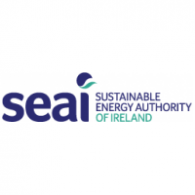 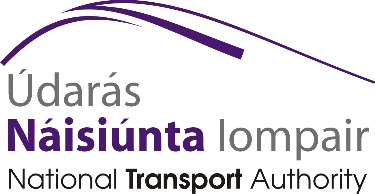 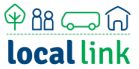 “Let’s Talk Cleaner Greener Transport”Wednesday 4th April 2018Mill Park Hotel, Donegal TownRegistration formEmail: donegal@locallink.ie Fax: 0035374 9732587Personal Details:Name: _________________________________________________________Job Title: _______________________________________________________Organisation/Company: ___________________________________________Address:  _______________________________________________________________________________________________________________Contact Phone: __________________________________________________   Email: _________________________________________________________I wish to reserve ______ places at the “Let’s Talk Cleaner Greener Transport” Conference **Book early as spaces are limited**Light Lunch and other refreshments are included. Please advise if any special dietary requirements. Please RSVP via email donegal@locallink.ie   by Wednesday 28th March 2018